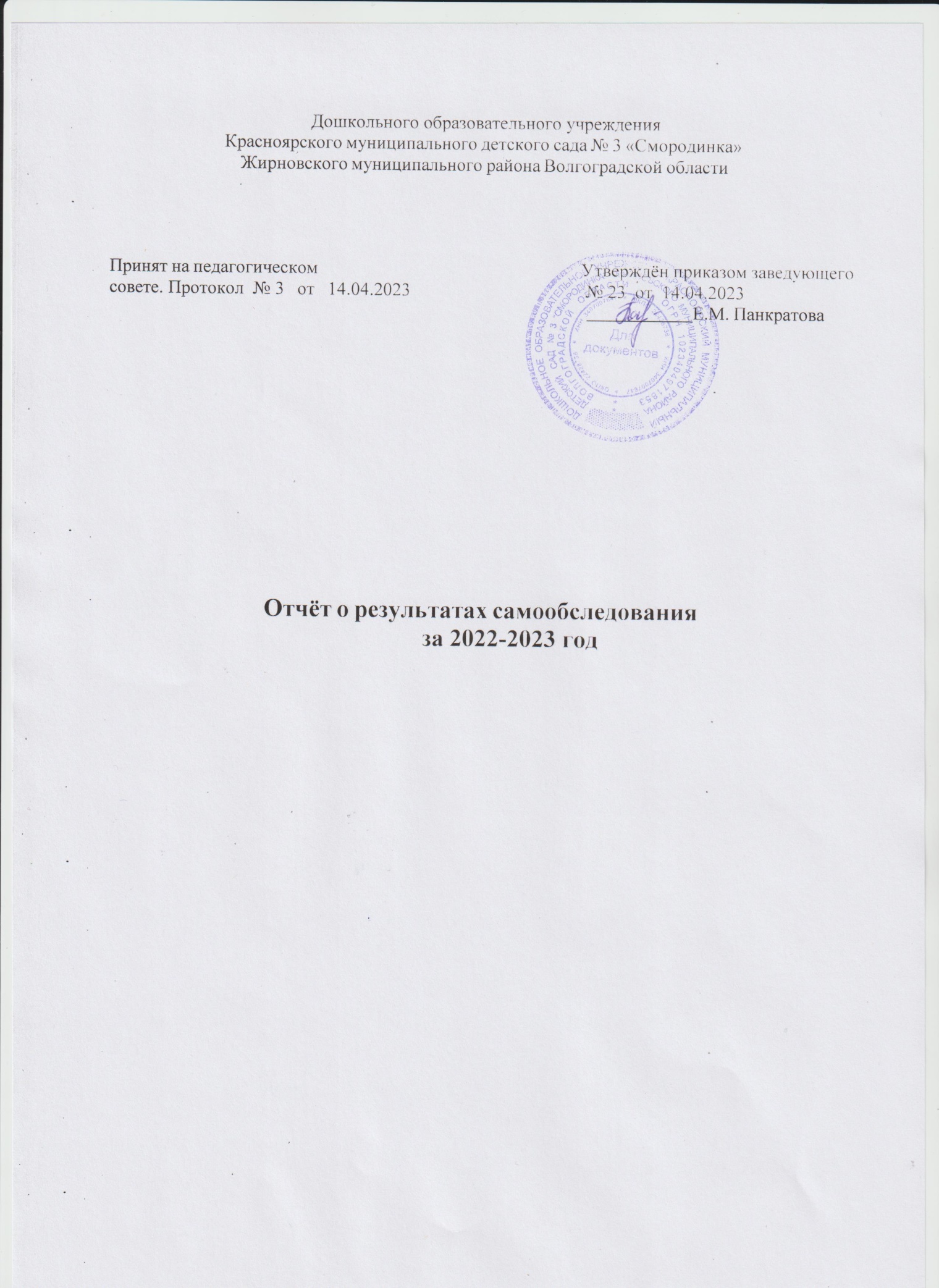 Дошкольного образовательного учреждения Красноярского муниципального детского сада № 3 «Смородинка»Жирновского муниципального района Волгоградской областиПринят на педагогическом	Утверждён приказом заведующегосовете. Протокол № 3 от 14.04.2023	№ 23 от 14.04.2023 	Е.М. ПанкратоваОтчёт о результатах самообследования за 2022-2023 годСодержание отчетаЦель самообследования: Обеспечение доступности и открытости информации о деятельности ДОУ Красноярский МДС №3 «Смородинка» за 2022-2023 учебный год.Источники информации:Нормативно-правовые документы, рабочие документы, регламентирующие направления деятельности ОУ (аналитические материалы, планы и анализы работы, программы, расписание НОД, дополнительных услуг, статистические данные).Результаты анкетирования участников образовательного процесса (определения степени удовлетворенности образовательным процессом).Информационная справкаДошкольное образовательное учреждение Красноярский муниципальный детский сад детский сад № 3 «Смородинка» создано в 1975 году.Официальное наименование:Полное: Дошкольное образовательное учреждение Красноярский муниципальный детский сад№ 3 «Смородинка» Жирновского муниципального района Волгоградской области. Сокращенное: ДОУ Красноярский МДС № 3 «Смородинка».Место нахождения (юридический	адрес): 403780, Российская Федерация, Волгоградская область, Жирновский район, р.п.Красный Яр, ул.Камышинская , 2А.Фактический адрес:403780, Российская Федерация, Волгоградская область, Жирновский район, р.п.Красный Яр, ул.Камышинская , 2А;Организационно-правовая форма – муниципальное казённое учреждение. Тип – казённое учреждение.Учредителем является Жирновский муниципальный район.ДОУ работает по графику пятидневной рабочей недели с 7-00 часов до 19.00 часов. Выходные дни – суббота, воскресенье.В настоящее время в учреждении функционирует 3 группы с общей численностью 72 детей (все разновозрастные группы)от 1,5 года до 4 лет - 1 группа.от 4 лет до 7 лет - 1 группа.От 1,5 года до 7 лет — 1 группа.Информационный сайт ДОУ: http://smorodinka-ds.ru/ Электронный адрес ДОУ: elena.pankratova.63@mail.ru Аналитическая часть.Аналитическая справка о результатах самообследования ДОУ.Целями проведения самообследования ДОУ являются обеспечение доступности и открытости информации о деятельности ДОУ. В процессе самообследования были проведены оценка образовательной деятельности, системы управления ДОУ, содержания и качества подготовки воспитанников, организации воспитательно - образовательного процесса, анализ движения воспитанников, качества кадрового, учебно-методического, библиотечно-информационного обеспечения, материально-технической базы, функционирования внутренней системы оценки качества	образования,	анализ	показателей	деятельности	ДОУ.Результаты анализа показателей деятельности.1.	Оценка системы управления ДОУУправление ДОУ осуществляется в соответствии с законом «Об образовании в РФ» и Устава. Непосредственное управление деятельностью ДОУ осуществляет заведующий Панкратова Елена Михайловна образование среднее педагогическое, профессиональная переподготовка по специальности «Современный образовательный менеджмент и экономика» в 2011 г., «Основы управления ДОУ: управление введения ФГОС дошкольного образования» 2015г.; общий трудовой стаж – 39 лет, стаж  педагогической работы – 39 лет,  в  данной должности – с 01.09.2008 г., аттестована на соответствие занимаемой должности «руководитель» в 2021 году. Заведующий назначается на должность и освобождается от должности Учредителем.Заведующий	осуществляет	непосредственное	руководство	детским	садом	и	несет ответственность за деятельность учреждения.В ДОУ сформирован эффективный управленческий аппарат, функциональные обязанности распределены между членами администрации.Заместитель заведующего по административно-хозяйственной работе: Вытнова Татьяна Владимировна, образование среднее профессиональное.Все нормативные локальные акты в части содержания образования, организации образовательного процесса в учреждении имеются в наличии.Право на ведение образовательной деятельности, государственный статус Учреждения подтверждается следующими документами:Лицензия на образовательную деятельность выдана Министерством образования и науки Волгоградской области, № 322 , серия 34 ЛО1 № 347007647; от 29 сентября 2014 года, бессрочно.Устав Учреждения утвержден постановлением администрации Жирновского муниципального района Волгоградской области от 23.11.2016г. № 629Структура управления:Коллегиальными органами управления ДОУ являются:общее собрание трудового коллектива, педагогический совет.Деятельность коллегиальных органов регламентируется Уставом, положениями о них и другими локальными актами.Непосредственное управление ДОУ осуществляет заведующий детским садом.Представительным	органом	работников	является	действующий	в	ДОУ профессиональный союз работников образования (Профсоюзный комитет).Действующая система управления позволяет оптимизировать управление, включить в пространство управленческой деятельности значительное число педагогов, работников ДОУи родителей (законных представителей). В ДОУ используются формы контроля, различные виды мониторинга (управленческий, методический, педагогический, контроль состояния здоровья детей, социологические исследования семей).Система управления в ДОУ обеспечивает оптимальное сочетание традиционных и современных тенденций: функционирование деятельности ДОУ в режиме развития, обеспечение инновационного процесса в ДОУ, развития участников инновационной деятельности, что позволяет эффективно организовать образовательное пространство ДОУ.В течение учебного года продолжалась работа по созданию и обогащению нормативно- информационного обеспечения управления. Используются унифицированные формы оформления приказов.Вывод: ДОУ зарегистрировано и функционирует в соответствии с нормативными документами в сфере образования Российской Федерации. Структура и механизм управления дошкольным учреждением определяет его стабильное функционирование.В ДОУ создана структура управления в соответствии с целями и содержанием работы учреждения.1.	Оценка содержания и качества подготовки воспитанниковДеятельность ДОУ направлена на обеспечение непрерывного, всестороннего и своевременного развития ребенка. Организация образовательной деятельности строится на педагогически обоснованном выборе программ (в соответствии с лицензией), обеспечивающих получение образования, соответствующего ФГОС ДО. В основу воспитательно-образовательного процесса ДОУ в 2022-2023 году была положена основная образовательная программа дошкольного образования, самостоятельно разработанная в соответствии с федеральным государственным образовательным стандартом дошкольного образования и с учетом примерной образовательной программы дошкольного образования.В ходе реализации образовательной деятельности используются информационные технологии, современные педагогические технологии, создана комплексная система планирования образовательной деятельности с учетом направленности реализуемой образовательной программы, возрастных особенностей воспитанников, которая позволяет поддерживать качество	подготовкивоспитанников к школе на достаточно высоком уровне.В целях обеспечения комплексного подхода к оценке итоговых и промежуточных результатов освоения основной общеобразовательной программы на основании Федеральныхгосударственных общеобразовательных стандартов к структуре основной общеобразовательной программы дошкольного образования, утвержденных Приказом Министерства образования и науки Российской Федерации (Минобрнауки России) от 17 октября 2013 г. N 1155 г. Москва "Об утверждении федерального государственного образовательного стандарта дошкольного образования" был проведен мониторинг освоения основной общеобразовательной программы по образовательным областям.Образовательной программой предусмотрена система мониторинга динамики развития детей, динамики их образовательных достижений, основанная на методе наблюдения включая:– педагогические наблюдения, педагогическую диагностику, связанную с оценкой эффективности педагогических действий с целью их дальнейшей оптимизации.Мониторинг осуществляется в форме регулярных наблюдений педагога за детьми в повседневной жизни и в процессе непосредственной образовательной работы с ними. Педагоги анализировали продукты детской деятельности, наблюдали за активностью ребенка в отдельные периоды пребывания в дошкольном учреждении.По результатам мониторинга индивидуального развития дошкольников ДОУ был сделан вывод об эффективности образовательной работы (методов, форм, средств) педагогов с конкретным ребенком и группой в целом.Полученные результаты мониторинга позволили уточнить направления образовательной работы с конкретным ребенком и выявить степень эффективности взаимодействия педагога и ребенка в рамках образовательного процесса детского сада с целью освоения образовательной программы.Общая картина мониторинга позволила выделить детей, которые нуждаются в особом внимании педагога и в отношении которых необходимо скорректировать, изменить способы взаимодействия, составить индивидуальные образовательные маршруты.Анализ подготовленности выпускников к школьному обучениюВсего в этом учебном году выпускается в школу 15 детей. Для выпускников ДОУ характерно ответственное отношение к учебе, у них доминируют познавательные и социальные мотивы к школьному обучению.Вывод: 93 % выпускников групп старшего дошкольного возраста готовы к обучениюв школе, дети понимают общественную необходимость обучения в школе и готовы принять«роль школьника». Эти дети успешно справятся с предложенной школьной программой. Все показатели школьной готовности сформированы в соответствии с возрастом.Рекомендуется: воспитанникам групп старшего дошкольного возраста больше внимания уделять речевому развитию (ребенок должен слышать, слушать, понимать, повторять, уметь грамматически правильно строить предложения, произвольно владеть речью); предлагать задания на развитие интеллектуальной сферы (развивать все виды мышления: образное, логическое, понятийное, речевое); учить мыслительной обработке материала (сначала анализировать информацию, выделять в ней главное, расставлять акценты, находить закономерности, причинно-следственные связи, видеть внутреннюю структуру, обобщать, а уже потом запоминать этот переработанный материал), тем самым развивать логическую произвольную память; развивать зрительное и слуховое внимание; предлагать несложные задания для развития зрительно – моторной координации. Необходимо: направить усилия педагогов на создание условий для целенаправленной самостоятельной активности детей, направляемой педагогом; осуществлять образовательную деятельность по основным направлениям развития ребенка с использованием деятельностного подхода, позволяющего проявить детям самостоятельность и инициативу.По результатам работы за 2021 учебный год можно сделать вывод об эффективности проделанной работы, о чем свидетельствует не только уровень усвоения программы, но и позитивное изменение в ДОУ: работа коллектива была направлена на успешное решение поставленных годовых задач, велась систематически и планомерно;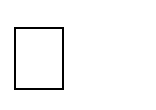                      повысился интерес педагогов к методическим формам работы;                     отмечается творческая атмосфера в педагогическом коллективе;  произошли позитивные сдвиги в организации и проведении воспитательно-образовательной работы; появился интерес к повышению квалификации, заинтересованные педагоги стараются овладеть новыми технологиями и методиками в работе с дошкольниками, изучить опыт работы коллег.Методическая работа была ориентирована, прежде всего, на достижение и поддержание высокого качества воспитательно-образовательного процесса в ДОУ, содействовала формированию умений и навыков педагогического анализа, становлению индивидуального стиля педагогической деятельности коллектива, повышению уровня творческого развития педагогов. Шел постоянный поиск нового содержания, форм и методов работы с педагогическим коллективом и их внедрение в воспитательно- образовательный процесс.Оценка организации воспитательно-образовательного процесса Образовательная деятельность организуются в соответствии с учебным планом на 2022- 2023 учебный год.Режим работы детского сада – 12 часов, с 7.00 час. до 19.00 час. . Выходные дни – суббота, воскресенье, общероссийские праздничные дни.В летний оздоровительный период проводятся деятельность физкультурно – оздоровительного и художественно-эстетического направлений.Непрерывная непосредственно-образовательная деятельность планируется в соответствии с расписанием НОД. Количество и продолжительность непрерывной непосредственно образовательной деятельности установлено в соответствии с санитарно- гигиеническими нормами и требованиями (СанПиН 1.2.3685-21 ):Продолжительность непрерывной непосредственно образовательной деятельности: для детей от 1,6 до 3 -х лет – не более 8-10 минут,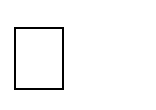 для детей от 4-х до 5-ти лет – не более 20 минут, для детей от 5 до 6-ти лет – не более 25 минут, для детей от 6-ти до 7-ми лет – не более 30 минут.Максимально допустимый объём образовательной нагрузки в первой половине дня:в младшей и средней группах не превышает 30 и 40 минут соответственно, в старшей и подготовительной группах – 45 минут и 1,5 часа соответственно.Образовательная деятельность с детьми старшего дошкольного возраста осуществляется и во второй половине дня после дневного сна. Её продолжительность составляет не более 25 – 30 минут в день.В середине времени, отведённого на непрерывную образовательную деятельность, проводятся физкультурные минутки, динамические паузы.Перерывы между периодами непрерывной образовательной деятельности – не менее 10 минут. Образовательную деятельность, требующую повышенной познавательной активности и умственного напряжения детей, педагоги организуют в первую половину дня. Максимальная нагрузка во вторник и среду.Образовательная деятельность организуется на основе комплексно-тематического планирования.Заключен договор о сотрудничестве по организации медицинского обслуживания воспитанников от 10.01.2023 № 17 с ГУЗ «Жирновская центральная районная больница ».Дети, посещающие детский сад, имеют медицинскую карту, прививочный сертификат.С детьми систематически проводится образовательная деятельность в соответствии с задачами рабочей программы, реализуемые в группах, и утвержденным расписанием непосредственно образовательной деятельности. Поставленные цели достигнуты.В процессе осуществления разнообразных видов деятельности: игровой, коммуникативной, трудовой, познавательно-исследовательской, продуктивной, музыкально-художественной и чтения. Все виды деятельности представляют основные направления развития детей: физическое, познавательное, речевое, художественно-эстетическое, социально- коммуникативное.Образовательную деятельность, требующую повышенной познавательной активности и умственного напряжения детей, педагоги организуют в первую половину дня. Максимальная нагрузка во вторник и среду.Для интеграции разных видов детской деятельности в рамках темы недели и распределения непрерывной непосредственно образовательной и совместной деятельности в режимных моментах были предложены новые формы планирования воспитательно- образовательной работы (перспективного и календарного планов) и составлены рабочие программы групп.Анализ выполнения требований к содержанию и методам воспитания и обучения, а также анализ усвоения детьми программного материала показывают стабильность и позитивную динамику по всем направлениям развития.Это свидетельствует о том, что воспитатели стремятся творчески подходить к организации воспитательно-образовательного процесса. Планируют деятельность с учетом полученных результатов, позволяют выявить особенности прохождения программы группой в целом и отдельными детьми, наметить необходимые способы оказания помощи дошкольникам по каждому разделу программы. Грамотно подбирают методы и приемы, способствующие усвоению дошкольниками программных задач. Воспитательная работа с детьми проводится по всем направлениям в соответствии с личностью ребенка. Режимные моменты, игра, образовательная деятельность, праздники, досуги и другие мероприятия, - все виды жизнедеятельности ребенка в саду способствуют гармоничному развитию всех его сфер.Большую роль в оптимизации воспитательно – образовательного процесса играет повышение профессиональной грамотности педагогов в области основ дошкольной психологии. Работа проводится в виде семинаров, индивидуальных собеседований, педагогических советов и других форм.В ДОУ соблюдаются санитарно-гигиенические нормы, предъявляемые к содержанию детей дошкольного возраста, создана современная, эстетически привлекательная предметно- развивающая среда, активно используются инновационные методы, средства и формы дошкольного образования, созданы комфортные условия для прогулок детей, развития двигательной активности на воздухе.В		ДОУ обеспечивается благоприятный микроклимат, психологическая комфортностьв   детском коллективе.Педагогическое образование родителей (или законных представителей) воспитанников осуществляется как традиционными методами через наглядные пособия, стенды, беседы, консультации, родительские собрания, так и с помощью современных средств информатизации (сайт ДОУ, электронная почта ДОУ).Анализ образовательной деятельностиВ ДОУ созданы организационно-методические условия для решения задач по охране жизни и укрепления здоровья детей; обеспечения интеллектуального, личностного и физического развития ребенка; приобщения детей к общечеловеческим ценностям; взаимодействия с семьей для обеспечения полноценного развития ребенка.Основная образовательная программа дошкольного образования реализуется в полном объеме. Осуществление образовательного процесса с дошкольниками соответствует предъявляемым требованиям.Проектирование образовательного процесса осуществляется через описание специфически детских видов деятельности. Педагоги стремятся органично интегрировать различные виды детской деятельности в рамках одной образовательной ситуации (темы недели, проекта).Представленные в образовательном процессе формы взаимодействия с детьми полностью соответствуют возрастным возможностям детей, учитывают детские интересы и потребности, стимулируют детей на проявление инициативности, активности и самостоятельности.Воспитатели осведомлены об психофизиологических особенностях детей в группе, при организации воспитательно - образовательного процесса, подборе методических пособий, игр и игровых материалов учитывают особенности психических процессов, эмоциональной и волевой сферы ребенка.Вывод: воспитательно-образовательный процесс в ДОУ строится с учетом требований санитарно-гигиенического режима в дошкольных учреждениях.Выполнение детьми программы осуществляется на хорошем уровне. Годовые задачи реализованы в полном объеме. В ДОУ систематически организуются и проводятся различные тематические мероприятия.Результаты физкультурно-оздоровительной работы.С целью определения направлений работы и совершенствования оздоровительных мероприятий в течение учебного года проводится мониторинг состояния здоровья и физического развития воспитанников ДОУ.Система мониторинга позволяет получить объективную информацию о динамике состояния здоровья детей и физического развития, принимать грамотные решения по вопросам оптимизации воспитательно-образовательного процесса и повышения эффективности оздоровительной работы.В результате взаимодействия медицинского и педагогического коллектива ДОУ отмечается некоторая стабильность показателей заболеваемости и повышение посещаемости в течение последних трёх лет. Этому способствовал ряд причин, обозначенных при анализе физкультурно-оздоровительной работы: регулярность проведения физкультурных и оздоровительных мероприятий, систематичность закаливания, увеличение двигательной активности детей в режиме дня за счет проведения подвижных игр и упражнений на прогулке, С-витаминизация третьих блюд, индивидуальная и подгрупповая работа с детьми в группе и на улице.Ежегодно проводится мониторинг состояния здоровья воспитанников и осуществляется распределение их по группам здоровья, физического развития, оформляется«Журнал здоровья» по каждой возрастной группе, данные которого доводятся до сведения педагогов и родителей, что помогает строить всю работу с учетом индивидуальных особенностей состояния здоровья детей.На физическое развитие детей, их устойчивость к заболеваниям большое влияние оказывает выполнение натуральных норм питания, а также доведение этих норм до каждого ребенка. В течение года ведется постоянный контроль организациипитания на группах, в том числе по вопросу доведения норм. В большинстве групп педагоги выполняют все требования к организации питания: организуют общение с детьми по поводу вкусовых качеств и пользы блюд; создают комфортную обстановку во время приема пищи; обеспечивают соответствующие санитарно-гигиенические условия; не допускают большого количества пищевых отходов.Вывод: необходимо уделять больше внимания вопросам мотивации детей на правильное питание: организовывать общение с детьми по вопросам питания, создавать благоприятный эмоциональный настрой перед приемом пищи, и т.д. Всем сотрудникам детского сада следить за доведением норм до каждого ребенка группы.Организация питанияОрганизация питания в ДОУ соответствует санитарно-эпидемиологическим правилам и нормативам. В ДОУ организовано 4-х разовое питание. Питание организовано в соответствии с примерным десятидневным меню, составленным с учетом рекомендуемых среднесуточных норм питания для двух возрастных категорий: для детей с 1,5 до 3-х лет и для детей от 3 до 7 лет.На основании утвержденного примерного меню ежедневно составляется меню- требование установленного образца с указанием выхода блюд для детей разного возраста. При составлении меню соблюдаются требования нормативов калорийности питания. Постоянно проводится витаминизация третьего блюда. На каждое блюдо заведена технологическая карта. При поставке продуктов строго отслеживается наличие сертификатов качества.Выдача готовой пищи осуществляется только после проведения приемочного контроля бракеражной комиссией в составе повара, представителя администрации, медицинского работника.Вывод: Дети в ДОУ обеспечены полноценным сбалансированным питанием. Правильно организованное питание в значительной мере гарантирует нормальный рост и развитие детского организма и создает оптимальное условие для нервно-психического и умственного развития ребенка. Организация питания проводится согласно СанПиН 1.2.3685-21 «К устройству, содержанию и организации режима работы дошкольных образовательных организаций» с учётом физиологических потребностей детей в калорийности и питательных веществах.Оценка качества кадрового обеспеченияАнализ соответствия кадрового обеспечения реализации основной образовательной программы дошкольного образования требованиям, предъявляемым к укомплектованности кадрами, показал, что в дошкольном учреждении штатное расписание не имеет открытых вакансий, состав педагогических кадров соответствует виду детского учреждения. В штатные единицы педагогического состава включены: воспитателиЧисленность руководящего состава дошкольного учреждения соответствует его проектной мощности (количеству возрастных групп и их наполняемости детьми), реализации режимов функционирования.Все педагогические работники имеют профессиональное педагогическое образование, свидетельство о присвоении квалификационной категории и прохождении аттестации на соответствие занимаемой должности.100 % педагогов имеют свидетельства о повышении квалификации, что позволяет обеспечить реализацию образовательных задач в соответствии с современными требованиямик проектированию и реализации педагогического процесса.В течение 2022-2023 учебного года 4 педагогога (воспитателей) повысили свою профессиональную компетентность на курсах повышения квалификации. Анализируя методическую работу и результаты воспитательно-образовательного процесса в ДОУ, выявлено, что педагогический коллектив является работоспособным, имеющим качественные и стабильные результаты в работе с воспитанниками, родителями, социальными партнерами.Уровень своих достижений педагоги демонстрируют, участвуя в методических мероприятиях различного уровня (всероссийских интернет конкурсах, муниципального района, ДОУ), а также при прохождении процедуры аттестации, отражая свои результаты в портфолио.Руководители – 1.Воспитателей – 4.Систематически проводилась работа над формированием новой компетенции педагога ДОУ в соответствии с требованиями к кадровым условиям ФГОС ДО:проведена диагностика образовательных потребностей и профессиональных затруднений педагогов в условиях организации инновационной деятельности и ФГОС ДО;осуществлена деятельность по организации и проведению обучающих семинаров, консультаций для педагогических работников:педагогические советы с включением вопросов по теме инновационной деятельности ДОУ.Одним из важных условий достижения эффективности результатов является сформированная у педагогов потребность в постоянном, профессиональном росте.Результатом использования интерактивных форм и методов в работе с педагогическим коллективом стало активное участие педагогов учреждения в методической работе муниципального района.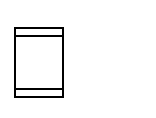 Для методической поддержки и профессионального роста, демонстрации инновационной деятельности, в том числе и за счет широкого использования средств Интернет, педагоги в учебном году принимали участие в различных конкурсах, где получили дипломы разной степени.Использование ИКТ в образовательном процессеИспользованию ИКТ в организации информационного обеспечения в современных исследованиях отводится значительная роль. Однако, вместе с положительными моментами, остаются еще нерешенными проблемы внедрения ИКТ в ДОУ. Анализируя уровень ИКТ- компетентности педагогов ДОУ на конец 2023уч. года, было выявлено, что количество педагогов в разделе уверенных пользователей растет. Этому способствует: предъявления новых требований к форме отчетности педагогов и специалистов со стороны администрации ДОУ, систематическая подготовка информации в электронном виде педагогами и специалистами для разделов на официальном сайте ДОУ, новая модель аттестации педагогических работников.Кроме того, в своей работе педагоги ДОУ используют современные информационные технологии: владеют программами Word, Excel. Составляют и оформляют в печатном иэлектронном виде перспективные и календарные планы работы, результаты диагностики, конспекты открытых занятий, отчеты. Системно используют электронные ресурсы во время подготовки к занятиям, для изучения новых методик, при подборе наглядных пособий. Создают и используют в профессиональной деятельности презентации в программе Power Point, что позволяет делать работу с детьми разнообразной, динамичной, не утомительной и повышать эффективность образовательного процесса.Применяют ИКТ в качестве средств наглядности для оформления стендов (сканирование, принтер, ламинатор) и повышения педагогической компетентности родителей в процессе родительских собраний.Используют цифровую аппаратуру для создания снимков, видео. При применении ИКТ не забывают о здоровьесберегающих технологиях. Использование технических средств воспитания ограничивают временными рамками, установленными СанПиНами и соответствующими возрастным особенностям детей.Большее	количество педагогов   стали посещать   сетевые   сообщества педагогов, что позволяет им находить и использовать необходимые методические разработки. Активно размещают свои материалы, делятся педагогическим опытом по подготовке и проведению мероприятий, по использованию различных методик, технологий на интернет сайтах работников образования.В дальнейшем, администрацией ДОУ планируется работа по созданию условий, обеспечивающих целенаправленную подготовку педагогов в области получения, переработкии использования информации, использованию информационных систем для повышения эффективности управленческих решений, широкому внедрению современных информационных технологий в образовательную деятельность ДОУ через создание в учреждении банка компьютерных дидактических и методических материалов (архив электронных образовательных ресурсов: методические и дидактические разработки, обобщение опыта педагогов, учебные пособия, дополнительные материалы для подготовки к НОД, развлечениям, творческим проектам (презентации, сайты, видеоролики, анимации, тексты, рисунки, таблицы и другие варианты).Вывод:В ДОУ созданы кадровые условия, обеспечивающие качественную реализацию образовательной программы в соответствии с требованиями обновления дошкольного образования.Педагоги ДОУ зарекомендовали себя как инициативный, творческий коллектив, умеющий найти индивидуальный подход к каждому ребенку, помочь раскрыть и развить его способности. Таким образом, уровень профессиональной подготовленности и мастерства, их творческий потенциал, стремление к повышению своего теоретического уровня позволяют педагогам создать комфортные условия в группах, грамотно и успешно строить педагогический процесс с учетом требований ФГОС ДО. Однако необходимо педагогам и узким специалистам более активно принимать участие в методических мероприятиях разного уровня, так как это, во – первых, учитывается при прохождении процедуры экспертизы во время аттестации педагогического работника, а во – вторых, играет большую роль в повышении рейтинга ДОУ.Оценка работы педагогического коллектива с семьями воспитанников.Работа с семьёй строится в соответствии с принципом дифференциации.При этом решаются приоритетные задачи: повышение педагогической культуры родителей;приобщение родителей к участию в жизни детского сада;изучение семьи и установление контактов с ее членами для согласования воспитательных воздействий на ребенка.Для решения этих задач используются различные формы работы: заключение договоров с родителями вновь поступивших детей; групповые родительские собрания, консультации;проведение совместных мероприятий для детей и родителей; анкетирование;наглядная информация;показ деятельности для родителей; выставки совместных работ; смотры-конкурсы;посещение открытых мероприятий и участие в них.Родители получают информацию о целях и задачах учреждения, имеют возможность обсуждать различные вопросы пребывания ребенка в ДОУ, участвовать в жизнедеятельности детского сада.Оценка учебно-методического обеспеченияСодержание методического кабинета направлено на оказание помощи воспитателям в организации воспитательно-образовательного процесса, повышении педагогического мастерства, взаимодействии с родителями и просто в повседневной деятельности. Анализ соответствия оборудования и оснащения методического кабинета принципу необходимости и достаточности для реализации ООП и адаптированной программы показал, что в методическом кабинете достаточно полно представлено научно-методическое оснащение образовательного процесса дошкольного учреждения. Пособия методического кабинета ДОУ представляют собой комплекс методических (печатных и рукописных), наглядных (натуральных и изобразительных), технических (звуковых) средств обучения в детском саду. Оформлены разделы: нормативно-правовые документы, программно-методическое обеспечение, методические пособия, обобщен материал, иллюстрирующий лучший педагогический опыт работников. Имеющаяся учебно-методическая и педагогическая литература систематизирована по образовательным областям ФГОС ДО. Для обогащения воспитательно-образовательного процесса и всестороннего развития детей в методкабинете имеются комплекты наглядных и систематизированных дидактических раздаточных материалов, дидактические материалы, картины по развитию речи, репродукции картин, детская художественная литература.Анализ библиотечно-информационного обеспеченияИнформационное обеспечение включает:- в ДОУ подключен Интернет, имеется электронная почта, работает сайт. Информация на сайте размещается в соответствии с нормативно-правовыми документами, определяющими содержание сайта, сроки обновления сведений и пр.;Программное обеспечение имеющихся компьютеров позволяет работать с текстовыми редакторами, с Интернет ресурсами, фото, видео материалами.Вывод: В ДОУ имеется учебно-методическое и информационное обеспечение достаточное для эффективной организации образовательной деятельности. В методическом кабинете созданы условия для возможности организации совместной деятельности педагогов. Однако кабинет не достаточно оснащен всем необходимым техническим и компьютерным оборудованием.Оценка материально-технической базыАнализ соответствия материально-технического обеспечения реализации ООП ДО и адаптированной программы требованиям, предъявляемым к участку, зданию, помещениям показал, что для реализации ООП, адаптированной программы в каждой возрастной группе предоставлено отдельное просторное, светлое помещение, в котором обеспечивается оптимальная температура воздуха, канализация и водоснабжение. Помещение оснащено необходимой мебелью, подобранной в соответствии с возрастными и индивидуальными особенностями воспитанников. На каждую возрастную группу имеется игровая площадка, оформленная в соответствии с программными и возрастными требованиями.Учреждение постоянно работает над укреплением материально-технической базы.Имеется общая спортивная площадка со спортивным оборудованием. На территории ДОУ разбиты цветники, где дети реализуют своё общение с природой.В детском саду имеются:групповые помещения, спальни, приемные, туалетные комнаты;кабинет заведующего;кабинет заместителя заведующего по АХР;методический кабинет;комната сказок;экологическая комната;музыкальный зал;физкультурный зал.Оборудование музыкального зала оснащено в соответствии с принципом необходимости и достаточности для организации образовательной работы. Физкультурный зал оборудован всем необходимым оборудованием.Анализ оснащения на соответствие ТСО показал, что все технические средства обучения, имеющиеся в дошкольном учреждении, соответствуют санитарно-гигиеническим нормам и требованиям, техническое оборудование имеет все необходимые документы и сертификаты качества и используются в соответствии с принципом необходимости и достаточности для организации образовательной работы. Однако его количество и ассортимент не достаточен для полноценной организации воспитательно - образовательного процесса в современных условиях. Укрепление материально-технической базы и обеспечение образовательного процесса осуществлялось на достаточном уровне.Вывод: предметно – пространственная развивающая среда ДОУ способствует всестороннему развитию дошкольников.Обеспечение безопасностиДля безопасного пребывания детей в детском саду имеется:Кнопка тревожной сигнализации.Установлены камеры видео наблюденияОрганизация связи – телефон с определителем номера.Организация пропускного режима – домофон.Автоматическая пожарная сигнализация и система оповещения людей о пожареИмеются первичные средства пожаротушения – огнетушители.Разработан план эвакуации с инструкцией, определяющей действия персонала по обеспечению безопасной и быстрой эвакуации людей.Разработана инструкция по действиям должностных лиц учреждений при угрозе или проведении террористического акта.Имеется паспорт антитеррористической защищенности.В штате детского сада 4 сторожа.Вывод: В ДОУ соблюдаются правила по охране труда и обеспечивается безопасность жизнедеятельности воспитанников и сотрудников.Основными мероприятиями по поддержанию технического состояния основных средств на надлежащем уровне и обеспечению их сохранности являются правильная эксплуатация и бережное отношение работников и воспитанников к имуществу учреждения.Вывод: Материально-техническая база ДОУ находится в удовлетворительном состоянии, деятельность по оснащению предметно-развивающей среды направлена на реализацию	образовательной	программы	ДОУ.Оценка функционирования внутренней системы оценки качества образованияДОУ разработано Положение о внутренней оценке качества образования. Внутренняя оценка образовательных достижений воспитанников осуществляется педагогическими работниками и родителями (законными представителями) воспитанников. Внутренний контроль осуществляется в виде плановых или оперативных проверок и мониторинга. Мониторинг предусматривает сбор, системный учёт обработку и анализ информации об организации и результатах образовательной деятельности для эффективного решения задач управления качеством. По результатам мониторинга заведующий ДОУ издаёт приказ, в котором указываются: управленческое решение, ответственные лица по исполнению решения, сроки устранения недостатков, сроки проведения контроля устранения недостатков, поощрения педагогов.При проведении внутренней оценке качества образования изучается степень удовлетворённости родителей качеством дошкольного образования в ДОУ на основании анкетирования	родителей,	опроса.Таким образом, на основе самообследования деятельности ДОУ, представленной в аналитической части отчёта, можно сделать вывод, что в ДОУ создана развивающая образовательная среда.Выводы и перспективы развития.Таким образом, результаты самообследования ДОУ свидетельствует о положительной динамике по большинству показателей результативности и эффективности его функционирования и развития; о качестве и доступности предоставляемых образовательных услуг.Учитывая результаты самообследования деятельности ДОУ	за 2021 учебный год, можно сделать выводы:Об эффективности методического сопровождения образовательной деятельности вДОУ:- совершенствуется образовательная деятельность, созданы условия для полноценногофизического и психического развития детей;- наряду с базовым образованием в детском саду осуществляется дополнительное образование через внедрение кружковой работы, на платной и бесплатной основе;- педагоги ДОУ принимают участие в конкурсах различного уровня, проходят курсы повышения квалификации, осваивают современные педагогические технологии, в соответствии с требованиями ФГОС.О комплексном подходе управленческой структуры в решение задач ДОУ, с целью совершенствования работы:систематическое укрепление материально-технической базы ДОУ;- обеспечение безопасности жизнедеятельности воспитанников и сотрудников учреждения;эффективное сотрудничество с родителями воспитанников.На основании полученных результатов выявлено, что поставленные задачи в ДОУ были реализованы. Результаты диагностики воспитанников свидетельствуют о положительной динамике в усвоении образовательной программы. Эти данные свидетельствуют о том, что в детском саду созданы условия для познавательного, художественно-эстетического, физического и социально-коммуникативного и речевого развития дошкольников.Вместе с тем, как показала оценка хода и результатов работы дошкольного учреждения, существует ряд проблем, на решение которых будет направлена деятельность образовательного учреждения:-совершенствование организационной структуры управления дошкольным образовательным учреждением и воспитательно-образовательным процессом с участием органов государственно-общественного управления;-корректировка основной образовательной программы ДОУ, обеспечивающей реализацию в соответствии с ФГОС ДО;-продолжение работы по повышению профессиональной компетентности специалистов ДОУ по созданию единой предметно-развивающей и коррекционной среды в ДОУ;активизация работы методической службы ДОУ с педагогами 1 категории, с целью оказания помощи в обобщении и распространения опыта работы педагогов, проведения самоанализа работы и последующей аттестации на высшую квалификационную категорию;-активизация работы методической службы ДОУ с педагогами, аттестованными на соответствие занимаемой должности, с целью оказания помощи в проведении самоанализа работы и последующей аттестации на 1 квалификационную категорию;-обеспечение оснащенности групп игрушками, пособиями и методически комплектами в	соответствии с требованиями ФГОС ДО;обеспечение сетевого взаимодействия с образовательными организациями в плане реализации образовательной программы;-повышение уровня профессиональной компетентности педагогов, их мотивации на системное использование в практике современных педагогических технологий;-повышение активности родителей в жизни детского сада.В целях дальнейшего повышения эффективности работы дошкольное учреждение намечает следующие задачи:повышение посещаемости за счет снижения заболеваемости, уменьшение пропусков по неуважительным причинам;своевременно и в установленные сроки проводить плановую инвентаризацию материальных ценностей;не допускать перерасход лимитов по коммунальным услугам;	не иметь дебиторской и кредиторской задолженности по всем видам налогов;добиваться увеличения количества педагогов, имеющих квалификационную категорию и увеличения количества педагогов с высшей кв. категорией;добиваться 100% количества педагогов, прошедших курсы повышения квалификации.На сегодняшний день наше дошкольное учреждение работает в режиме постоянного развития, поиске новых форм и методов работы с детьми, педагогами и родителями.Анализ показателей деятельности дошкольной образовательной организации, подлежащей самообследованию на 2022- 2023 г№ п/пПоказателиЕдиницаизмерения1.Образовательная деятельность1.1Общая численность воспитанников, осваивающих образовательную программу дошкольного образования, в том числе:72 человек1.1.1В режиме полного дня72 человек1.1.2В режиме кратковременного пребывания (3-5 часов)0 человек1.1.3В семейной дошкольной группе0 человек1.1.4В форме семейного образования с психолого-педагогическим сопровождением на базе дошкольной образовательной организации0 человек1.2Общая численность воспитанников в возрасте до 3 лет14человек1.3Общая численность воспитанников в возрасте от 3 до 7 лет58человек1.4Численность/удельный вес численности воспитанников в общей численности воспитанников, получающих услуги присмотра и ухода:72/100%1.4.1В режиме полного дня (8-12 часов)72/100%1.4.2В режиме продленного дня (12-14 часов)0/0%1.4.3В режиме круглосуточного пребывания0/0%1.5Численность/удельный вес численности воспитанников с ограниченными возможностями здоровья в общей численности воспитанников, получающих0/0%1.5.1По коррекции недостатков в физическом и (или) психическом развитии0/0%1.5.2По освоению образовательной программы дошкольного образования72/100 %1.5.3По присмотру и уходу72/100%1.6Средний показатель пропущенных дней при посещении дошкольной образовательной организации по болезни на одного воспитанника18 дней1.7Общая численность педагогических работников, в том числе:4 человека1.7.1Численность/удельный вес численности педагогических работников, имеющих высшее образование0 /0 %1.7.2Численность/удельный вес численности педагогических работников, имеющих высшее образование педагогической направленности (профиля)0 /0 %1.7.3Численность/удельный вес численности педагогических работников, имеющих среднее профессиональное образование4 / 100 %1.7.4Численность/удельный вес численности педагогических работников, имеющих среднее профессиональное образование педагогической направленности4 / 100 %1.8Численность/удельный вес численности педагогических работников, которым по результатам аттестации присвоена квалификационная категория, в общей численности педагогических работников, в том числе:2 человек /50%1.8.1Высшая1 / 10%1.8.2Первая1 / 20 %1.9Численность/удельный вес численности педагогических работников в общей численности педагогических работников, педагогический стаж работы которых составляет:4/100 %1.9.1До 5 лет1 человек / 9 %1.9.2Свыше 30 лет2 человека /13 %1.10Численность/удельный вес численности педагогических работников в общей численности педагогических работников в возрасте до 30 лет1 человек / 10 %1.11Численность/удельный вес численности педагогических работников в общей численности педагогических работников в возрасте от 55 лет0 / 0 %1.12Численность/удельный вес численности педагогических и административно- хозяйственных работников, прошедших за последние 5 лет повышение квалификации/профессиональную переподготовку по профилю педагогической деятельности или иной осуществляемой в образовательной организациидеятельности, в общей численности педагогических и административно-4 /100%1.13Численность/удельный вес численности педагогических и административно- хозяйственных работников, прошедших повышение квалификации по применению в образовательном процессе федеральных государственных образовательных стандартов в общей численности педагогических и административно-хозяйственных работников4/ 100%1.14Соотношение «педагогический работник/воспитанник» в дошкольной образовательной организации72/4=181.15Наличие в образовательной организации следующих педагогических работников:1.15.1Музыкального руководителянет1.15.2Инструктора по физической культуренет1.15.3Учителя-логопеданет1.15.4Логопеданет1.15.5Учителя-дефектологанет1.15.6Педагога-психологанет2.Инфраструктура2.1Общая площадь помещений, в которых осуществляется образовательнаядеятельность, в расчете на одного воспитанника2,7 кв.м.2.2Площадь помещений для организации дополнительных видов деятельности12 кв.м.2.3Наличие физкультурного зала50кв.м.2.4Наличие музыкального зала85 кв.м.2.5Наличие прогулочных площадок, обеспечивающих физическую активность и разнообразную игровую деятельность воспитанников на прогулкеда